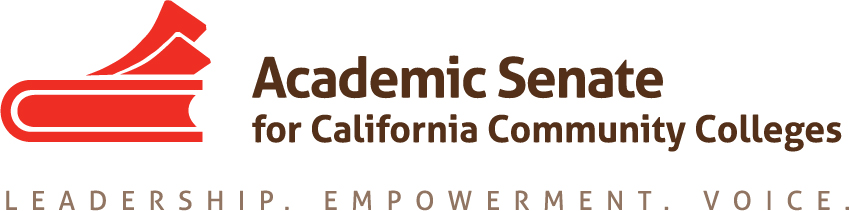 Standards & Practices CommitteeMonday, August 266:30pm to 8:00pmJoin from PC, Mac, Linux, iOS or Android: https://cccconfer.zoom.us/j/721475012Or iPhone one-tap (US Toll):  +16699006833,721475012#  or +16468769923,721475012# Or Telephone:    +1 669 900 6833 (US Toll)    +1 646 876 9923 (US Toll)    Meeting ID: 721 475 012    International numbers available: https://zoom.us/u/adWsU2CQ5GAGENDACall to Order and Selection of Note TakerWelcome and Introductions Meeting Calendar Review Committee Charge:The Standards & Practices Committee is charged with reviewing, acting on, and monitoring various activities as needed and assigned by the President or the Executive Committee of the Academic Senate. The Standards & Practices Committee's activities include, but are not limited to, conducting Disciplines List hearings, monitoring compliance with the Full Time/Part Time Ratio (75/25 rule), reviewing the faculty role in accreditation, screening faculty Board of Governors applications, analyzing and reviewing suggested changes in Executive Committee policies and Senate Bylaws and Rules, and administering designated awards presented by the Academic Senate. As assigned by the President or Executive Committee, the committee chair or designee will assist local academic senates with compliance issues associated with state statutes and their implementation. 2019 ASCCC GoalsReview Elections Processes Pre-session ResolutionsEvaluate Second Minimum Qualification for Faculty CTE MQ ToolkitWhat professional development does field need? Disciplines List—Proposals Due September 30Annual ProcessAwardsExemplary Program Award—Applications Due November 4, 2019Hayward Award—Applications Due December 13, 2019Stanback-Stroud Diversity Award—Applications Due February 14, 2020Committee Priorities AnnouncementsEventsAdjournment 